IMPORTANTE: Sempre verifique no site do TJRJ se a versão impressa do documento está atualizada.
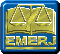 ESCOLA DA MAGISTRATURA DO ESTADO DO RIO DE JANEIROCHECKLIST DOS CURSOS OFICIAIS DE APERFEIÇOAMENTO PARA PROMOÇÃO NA CARREIRAESCOLA DA MAGISTRATURA DO ESTADO DO RIO DE JANEIROCHECKLIST DOS CURSOS OFICIAIS DE APERFEIÇOAMENTO PARA PROMOÇÃO NA CARREIRAESCOLA DA MAGISTRATURA DO ESTADO DO RIO DE JANEIROCHECKLIST DOS CURSOS OFICIAIS DE APERFEIÇOAMENTO PARA PROMOÇÃO NA CARREIRAUO.:             Responsável:Datas: Nome do curso: Nome do curso: Coordenador: Sala de Aula: ProcedimentoData da RealizaçãoEnviar formulário de credenciamento para o coordenador do cursoPedido de credenciamento do curso na ENFAM (EDUCAENFAM)Publicação da portariaEnviar convite para os professores